EL CONCEJO METROPOLITANO DE QUITOEXPOSICIÓN DE MOTIVOSLas operaciones de las redes de carreteras representan un enfoque estratégico a fin de maximizar la eficiencia de la infraestructura vial existente y futura. Esta estrategia se traduce en una mejora en vialidad con el objetivo de reducir los retrasos en el tránsito y una operación diaria más eficiente. En la expansión de las zonas urbanas, los planes deben crear una red de calles con vías principales y calles secundarias que estén bien comunicadas a través de intersecciones.Los proyectos que aumentan la conectividad logran reducir la congestión y generan más dinamismo económico en la zona. La expansión y racionalización del espacio público urbano permite la movilidad, la accesibilidad y el desarrollo de las calles principales que se deben realizar en áreas urbanas nuevas y existentes. El artículo 55 del Código Orgánico de Organización Territorial, Autonomía y Descentralización COOTAD señala: “Competencias exclusivas del gobierno autónomo descentralizado municipal.- Los gobiernos autónomos descentralizados municipales tendrán las siguientes competencias exclusivas sin perjuicio de otras que determine la ley; a) Planificar, junto con otras instituciones del sector público y actores de la sociedad, el desarrollo cantonal y formular los correspondientes planes de ordenamiento territorial, de manera articulada con la planificación nacional, regional, provincial y parroquial, con el fin de regular el uso y la ocupación del suelo urbano y rural, en el marco de la interculturalidad y plurinacionalidad y el respeto a la diversidad; b) Ejercer el control sobre el uso y ocupación del suelo en el cantón; c) Planificar, construir y mantener la vialidad urbana; Esta Administración busca mejorar la accesibilidad y conexiones viales, la calidad de vida de los habitantes del sector Reino de Quito; en cumplimiento del artículo 264, de la Constitución de la República del Ecuador. Los moradores del Barrio Reino de Quito, 2 Etapa parroquia La Mena, son un Asentamiento Humano de Hecho ya consolidado por más de 20 años en el cual ya cuentan con los servicios básicos como son agua, alcantarillado y energía eléctrica.Para para mejorar la calidad de vida han solicitado a la Municipalidad de Quito, que les ayuden con el Levantamiento Topográfico del barrio y el trazado vial de todas calles del barrio Reino de Quito 2 etapa; Arreglo y colocada de capa asfáltica de las calles; Limpieza de las áreas verdes y bordes de quebrada.Con el Mejoramiento total de las vías, la calidad de vida de todos los moradores del sector será óptima, ya que en la actualidad no pueden transitar por el lugar, puesto que en verano es la polvareda y en invierno el lodo lo que les dificulta la movilización.                                                   CONSIDERANDO:Que, 	 el artículo 240 de la Constitución de República del Ecuador, en adelante Constitución, establece: “Los gobiernos autónomos descentralizados de las regiones, distritos metropolitanos, provincias y cantones tendrán facultades legislativas en el ámbito de sus competencias y jurisdicciones territoriales. Las juntas parroquiales rurales tendrán facultades reglamentarias. (…)”Que, 	el artículo 241 de la Constitución, determina: “La planificación garantizará el ordenamiento territorial y será obligatoria en todos los gobiernos autónomos descentralizados” Que, 	los numerales 1,2 y 3 del artículo 264 de la Constitución, determinan que serán competencias exclusivas de los gobiernos municipales, sin perjuicio de otras que determine la ley: "1. Planificar el desarrollo cantonal y formular los correspondientes planes de ordenamiento territorial, de manera articulada con la planificación nacional, regional, provincial y parroquial, con el fin de regular el uso y la ocupación del suelo urbano y rural. (...); 2. Ejercer el control sobre el uso y ocupación del suelo en el cantón. (…); 3. Planificar, construir y mantener la vialidad urbana.";Que, 	el artículo 266 de la Constitución, determina: “Los gobiernos de los distritos metropolitanos autónomos ejercerán las competencias que corresponden a los gobiernos cantonales y todas las que sean aplicables a los gobiernos provinciales y regionales, sin perjuicio de las adicionales que determine la ley que regule el sistema nacional de competencias (…)";Que, 	el artículo 85 del COOTAD, estableciendo las competencias exclusivas de los distritos metropolitanos, señala: “Los gobiernos autónomos descentralizados de los distritos metropolitanos ejercerán las competencias que corresponden a los gobiernos cantonales y todas las que puedan ser asumidas de los gobiernos provinciales y regionales, sin perjuicio de las adicionales que se les asigne.”;Que, 	 los literales a), d) y v) del artículo 87 del COOTAD, establecen como atribuciones del Concejo Metropolitano: “a) Ejercer la facultad normativa en las materias de competencia del gobierno autónomo descentralizado metropolitano, mediante la expedición de ordenanzas metropolitanas, acuerdos y resoluciones; (…); d) Expedir acuerdos o resoluciones en el ámbito de sus competencias para regular temas institucionales específicos o reconocer derechos particulares; (…)”; “v) Regular y controlar el uso del suelo en el territorio del distrito metropolitano, de conformidad con las leyes sobre la materia, y establecer el régimen urbanístico de la tierra”;Que, 	el quinto inciso del artículo 129 del Código Orgánico de Organización Territorial, en adelante "COOTAD" dispone: "El ejercicio de la competencia de vialidad atribuida en la Constitución a los distintos niveles de gobierno, se cumplirá de la siguiente manera: (...) Al gobierno autónomo descentralizado municipal le corresponde las facultades de planificar, construir y mantener la vialidad urbana (...)";Que, 	el artículo 2619 del Código Municipal para el Distrito Metropolitano de Quito, en adelante Código Municipal, establece: “De los trazados viales.- El trazado vial es el diseño de una vía, teniendo en cuenta la forma geométrica que tendrá con relación al servicio que prestará, sus dimensiones físicas y su relación con el terreno”;Que, 	el artículo 2620 ibídem, prescribe: “Aprobación de los trazados viales.- (…) Las propuestas de trazados viales serán elaboradas en cumplimiento de la normativa nacional y metropolitana vigente.En caso de que las administraciones zonales o la Empresa Pública Metropolitana de Movilidad y Obras Públicas determinen la necesidad de ejecutar una vía cuya planificación no se encuentre aprobada dentro del Plan de Uso y Gestión del Suelo o un plan urbanístico complementario, deberán ser aprobadas por el Concejo Metropolitano vía ordenanza, previo dictamen favorable de la Comisión de Uso de Suelo y haber obtenido el informe favorable del órgano responsable de la movilidad y el informe de no oposición al ordenamiento territorial por parte del órgano responsable del territorio, hábitat y vivienda";Que, 	el artículo 2621 del citado Código Municipal, establece: “Elementos de la infraestructura vial. - Las vías están constituidas por los siguientes elementos: calzadas, aceras, parterres, curvas o elementos que faciliten el retorno, derechos de vía, áreas de protección especial, cruces peatonales y todos los componentes funcionales y operativos que se contemplan en la normativa nacional y metropolitana vigente, según la categorización y tipología de cada vía”;Que, 	el artículo 2622 ibídem, dispone: “Replanteo Vial.- Es la determinación del eje de la vía y las afectaciones reales en territorio, a través de la medición de distancias, ángulos, y demás elementos que constituyen la vía, para lo cual se observarán los procedimientos, grado de precisión y tolerancia de errores indicados en el anexo de la presente ordenanza.Los informes de replanteos y afectaciones viales para vías locales de competencia del Gobierno Autónomo Descentralizado del Distrito Metropolitano de Quito, serán emitidos por las Administraciones Zonales dentro del ámbito de su circunscripción territorial de acuerdo a lo previsto en los actos normativos vigentes aprobados por el Concejo Metropolitano y los diseños definitivos debidamente aprobados por las autoridades administrativas”;Que, 	El Artículo 4056 determina: “Declaratoria de utilidad pública y ocupación inmediata.- Las Comisiones competentes en materia de propiedad municipal y espacio público y de ordenamiento territorial, con los informes técnicos y legales establecidos en este Título emitirán dictamen y solicitarán al órgano legislativo la resolución de declaratoria de utilidad pública con fines de expropiación de un bien inmueble de propiedad privada sobre el cual se encuentren asentamientos de interés social con el objeto de dotarlos de servicios básicos y definir la situación jurídica de los posesionarios.La Secretaría General del Concejo Metropolitano de Quito notificará esta resolución a las instancias correspondientes y además, la entidad requirente realizará todos los trámites correspondientes para la transferencia del predio a favor del Municipio del Distrito Metropolitano de Quito.La declaratoria de utilidad pública, deberá inscribirse en el Registro de la Propiedad del cantón Quito; y, a la misma, obligatoriamente, se acompañará el censo de posesionarios emitido por la Unidad Especial Regula Tu Barrio (UERB).Una vez resuelta la declaratoria de utilidad pública, corresponderá al Alcalde emitir la orden de ocupación inmediata del inmueble”.Que, 	conforme la Resolución Nro. 062-CUS-2022, en el que manifiesta: “(…) La Comisión de Uso de Suelo en sesión extraordinaria Nro. 166 de 21 de septiembre de 2022, durante el tratamiento del tercer punto del orden del día sobre el “Conocimiento del informe y criterio legal emitido por la Procuraduría Metropolitana, respecto de la metodología y el instrumento correspondiente, para la aprobación de regularizaciones viales”, determinó los siguientes casos de trazados viales: Primer caso: Trazados viales que cumplen las Normas de Arquitectura y Urbanismo. Segundo caso: Trazados viales modificatorios donde la modificación no entraña violación a las Normas de Arquitectura y Urbanismo. Tercer caso: Trazados  viales  que  entrañan modificación  a  las  Normas  de  Arquitectura  y Urbanismo; y, resolvió: que para los 3 casos específicos de aprobaciones de vías se proceda de la siguiente manera:   Los  dos  primeros  casos, que  cumplen  los  parámetros  establecidos  en  las  Normas  de Arquitectura y Urbanismo, se aprobarán a través de resolución;   Y, los casos que no se sujetan a las Normas de Arquitectura y Urbanismo, que constituyan casos de regularización vial, se aprobarán a través de ordenanza”.Que, conforme la Resolución No. AQ 007-2023 Reglas Técnicas de Arquitectura y Urbanismo, que se encuentra publicada y suscrita por el Alcalde del Distrito Metropolitano de Quito de fecha 20 de marzo de 2023 según el cuadro No. 1 de Especificaciones Mínimas para Vías Urbanas que se encuentra vigente e inmersa en la ORDENANZA METROPOLITANA No. 053-2023 CODIFICACIÓN DEL CÓDIGO MUNICIPAL PARA EL DISTRITO METROPOLITANO DE QUITO se observa lo siguiente:“La calle 20 de Noviembre, el Tramo 1 y Tramo 3 cumplen con las Normas de Arquitectura y Urbanismo establecidas para vía local tipo G.La calle 20 de Noviembre, el Tramo 2 y Tramo 4, no cumplen con las Normas de Arquitectura y Urbanismo establecidas para la vía local tipo F en lo referente al ancho de aceras, ya que estas deberían tener un ancho de 2.00 m, por lo que se acogerán a la “Nota 6.- Las vías existentes para su regularización deberán acogerse a las características de las tipologías señaladas en el presente cuadro independientemente de su longitud, caso contrario será el Concejo Metropolitano quien autorice los casos específicos”La calle Umiña no cumple con las normas de Arquitectura y Urbanismo establecidas para la vía local tipo F en lo referente al ancho de aceras, ya que estas deberían tener un ancho de 2.00 m, por lo que se acogerán a la Nota 6.La propuesta de “REGULARIZACIÓN DEL TRAZADO VIAL DE LAS VÍAS UMIÑA y 20 DE NOVIEMBRE” genera una afectación sobre el predio No. 3562833 que se encuentra bajo dominio jurídico privado de la COOPERATIVA DE VIVIENDA REINO DE QUITO, la afectación corresponde al emplazamiento de las vías de la propuesta con un área estimada de 3347.20 m2, la cual debe considerarse para continuar el proceso de aprobación conforme a lo que establece la ley”;Que, mediante oficio No. STHV-DMGT-2022-2360-O, de 7 de julio de 2022, el Ing. Darío Vidal Gudiño Carvajal, Director Metropolitano de Gestión Territorial, señala: “(…) Con base a la documentación adjunta y norma legal invocada, es criterio de la Dirección Metropolitana de Gestión Territorial, de la Secretaría de Territorio, Hábitat y Vivienda, emitir criterio técnico FAVORABLE, para la aprobación del trazado vial de las calles "UMIÑA" Y "20 DE NOVIEMBRE" pertenecientes al Barrio Reino de Quito de la parroquia La Mena, acorde a las especificaciones técnicas planteadas y descritas en los referidos documentos emitidos por la Administración Zonal Eloy Alfaro”.Que, mediante informe técnico Nro. GADDMQ-AZEA-DGT-UOP-2022-0234-M, de 26 de septiembre de 2022, la Ing. Johana Belén Almeida Beltrán, responsable de la Unidad de Obras Públicas, de la Administración Zonal Eloy Alfaro, señala: “(…) la Unidad de Obras Públicas emite CRITERIO TÉCNICO FAVORABLE para que se proceda a la APROBACIÓN DE LA REGULARIZACIÓN DEL TRAZADO VIAL DE LAS CALLES "UMIÑA” Y “20 DE NOVIEMBRE”, de acuerdo a lo previsto en el Código Municipal de la Ordenanza Metropolitana N.- 001. (…). Seguidamente manifiesta (…) No obstante, indicar que una de las calles existentes y consolidadas técnicamente NO cumple con las Normas de Arquitectura y Urbanismo que se encuentran inmersas en la ORD-MET-001-2019, se hace referencia al Art.3, Séptima Disposición; y se acoge a la “NOTA 6: Las vías existentes para su regularización deberán acogerse a las características de las tipologías señaladas en el presente cuadro independientemente de su longitud, caso contrario será el Concejo Metropolitano quien autorice los casos específicos”, por tanto pongo en consideración para la continuidad del trámite respectivo (…)”;Que, mediante informe legal Nro. GADDMQ-AZEA-DJ-2022-M, de 6 de octubre del 2022, el Ab. Gabriel Mier Mora, Director de Asesoría Jurídica, de la Administración Zonal Eloy Alfaro, señala: “(…) la Dirección de Asesoría Jurídica, emite INFORME LEGAL FAVORABLE para la Aprobación de la Regularización del Trazado Vial de las calles “Umiña” y “20 de noviembre”. Seguidamente manifiesta (…) Es necesario indicar que el Concejo Metropolitano, deberá tomar la decisión de última instancia (…)”;Que, 	conforme la Resolución No. CDMQ-035-2023, en el que manifiesta: “(…) El Concejo Metropolitano de Quito, en sesión pública ordinaria realizada el 4 de julio de 2023, en ejercicio de sus atribuciones previstas en el artículo 240 de la Constitución de la República y artículos 7; 87 literal a) y d); y, 323 del Código Orgánico de Organización Territorial, Autonomía y Descentralización, RESOLVIÓ: Aprobar la moción presentada por el Concejal Adrián Ibarra, que señala: Devolver a la Comisión de Uso de Suelo el Informe No. IC-CUS-2023- 020, que hace referencia segundo debate del Proyecto de Ordenanza para la Regularización del Trazado Vial de las calles "UMIÑA" y "20 DE NOVIEMBRE", Barrio Reino de Quito, 2 etapa, Parroquia LA MENA, previo a que vuelva a ser sometido a conocimiento y resolución del Concejo Metropolitano de Quito.”.Que, mediante informe técnico Nro. GADDMQ-AZEA-DGT-UTV-2023-0276-M, de 18 de agosto de 2023, el Arq. Juan Francisco Manosalvas Rueda, responsable de la Unidad de Territorio y Vivienda, de la Administración Zonal Eloy Alfaro, señala: “(…) la Unidad de Territorio y Vivienda emite CRITERIO TÉCNICO FAVORABLE para que se proceda a la APROBACIÓN DE LA REGULARIZACIÓN DEL TRAZADO VIAL DE LAS CALLES "UMIÑA” Y “20 DE NOVIEMBRE”, de acuerdo a lo previsto en “ORDENANZA METROPOLITANA No. 052-2023 CODIFICACIÓN DEL CÓDIGO MUNICIPAL PARA EL DISTRITO METROPOLITANO DE QUITO”, (…). Seguidamente manifiesta (…) No obstante, con respecto a las calles: 20 de Noviembre – Tramo 2-Tramo 3-Tramo 4 y Umiña, al tratarse de vías que técnicamente NO cumplen con la Resolución No. AQ 007-2023 Reglas Técnicas de Arquitectura y Urbanismo, se acogen la descripción de la “Nota 6: Las vías existentes y que cumplan con las especificaciones mínimas para vías urbanas del presente cuadro, para su regularización deberán acogerse a las características de las tipologías señaladas en el presente cuadro, éstas deberán ser aprobadas por medio de Resolución a través del Concejo Metropolitano, y las vías existentes que no cumplan con las especificaciones mínimas para vías urbanas del presente cuadro, deberán ser aprobadas mediante Ordenanza a través del Concejo Metropolitano  (…)”;Que, mediante Informe Técnico N° DGT-UZGU-MS-2024-001,  de 18 de enero de 2024, el Responsable Unidad de Gestión Urbana, concluye: “(…) En virtud de lo expuesto la Unidad de Gestión Urbana emite CRITERIO TÉCNICO FAVORABLE a la propuesta del trazado vial de las calles UMIÑA Y 20 DE NOVIEMBRE, para que se proceda conforme lo establecido en la ley y la normativa legal vigente, salvo diversa decisión del Concejo Metropolitano de Quito (…)”.Que, mediante informe legal Nro. 267-DJ-2023, de 24 de agosto de 2023, la Dirección Jurídica, de la Administración Zonal Eloy Alfaro, emite: “ (…)  INFORME LEGAL FAVORABLE siempre que se cumpla con el procedimiento establecido en el artículo 4056 del Código Municipal para el Distrito Metropolitano de Quito, para la Aprobación de la Regularización del Trazado Vial de las calles “Umiña” y “20 de noviembre (…)”. Seguidamente manifiesta: “Se deja sin efecto informes jurídicos previos emitidos sobre este tema por esta autoridad.El mérito y oportunidad de la suscripción y ejecución de la decisión que se tome en este caso será responsabilidad de las autoridades municipales competentes. Es necesario indicar que el Concejo Metropolitano, deberá tomar la decisión de última instancia”;Que, 	la Comisión de Uso de Suelo en sesión ordinaria Nro. 166, de XX de XX de 2024, analizó los informes técnicos y legales que reposan en el expediente, y emitió dictamen para conocimiento del Concejo Metropolitano de Quito; Que, el Concejo Metropolitano de Quito, en sesión pública ordinaria realizada el … de … de …, analizó el informe No. IC-2024-XXX, emitido por la Comisión de Uso de Suelo; y,En ejercicio de sus atribuciones previstas en el artículo 240 de la Constitución de la República y artículos 87 letra a); y, 323 del Código Orgánico de Organización Territorial, Autonomía y Descentralización. 				EXPIDE LA SIGUIENTEORDENANZA PARA LA REGULARIZACIÓN DEL TRAZADO VIAL DE LAS “CALLES “UMIÑA” Y “20 DE NOVIEMBRE”, BARRIO REINO DE QUITO, 2 ETAPA PARROQUIA LA MENAArtículo 1.- Apruébese la regularización del trazado vial de las “calles “Umiña” y “20 de noviembre”, de acuerdo a las siguientes especificaciones técnicas:   1. Calle 20 de Noviembre – Tramo 1 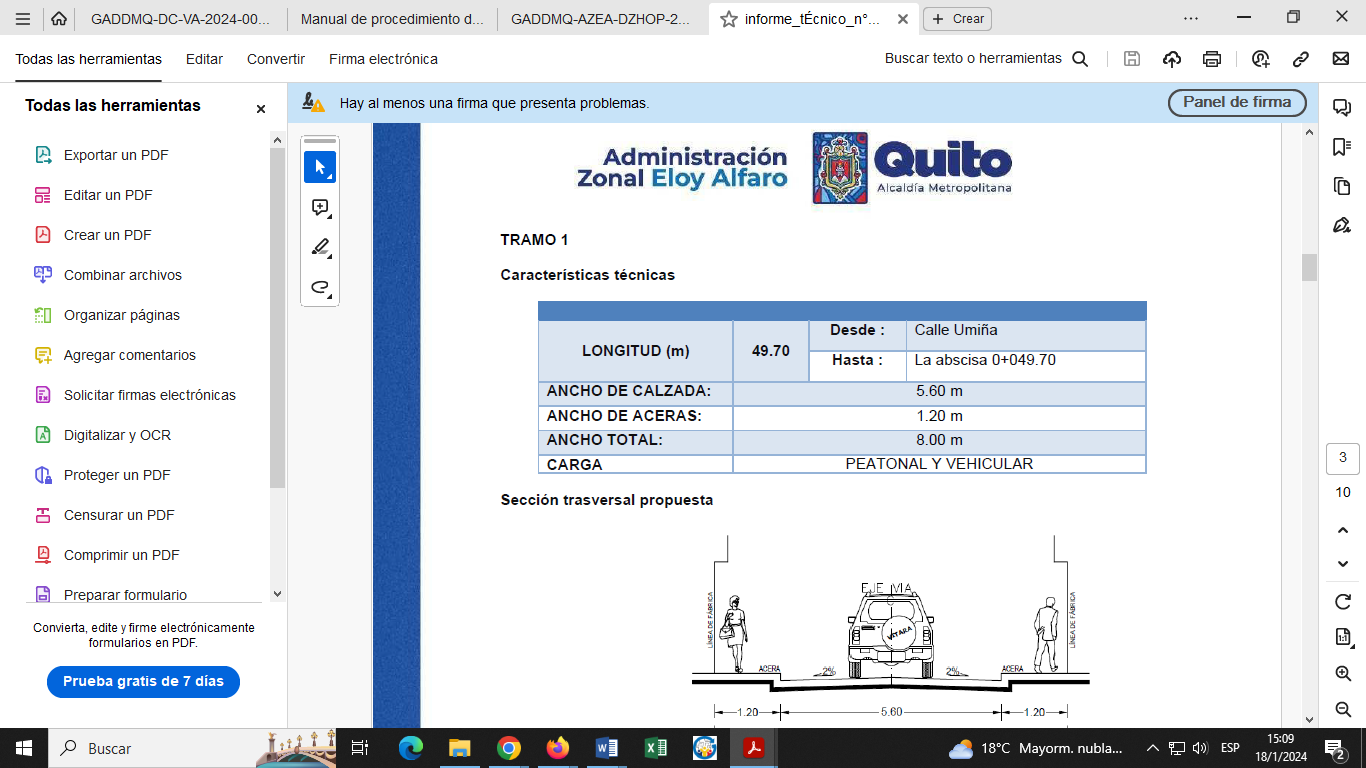 2. Calle 20 de Noviembre – Tramo 2 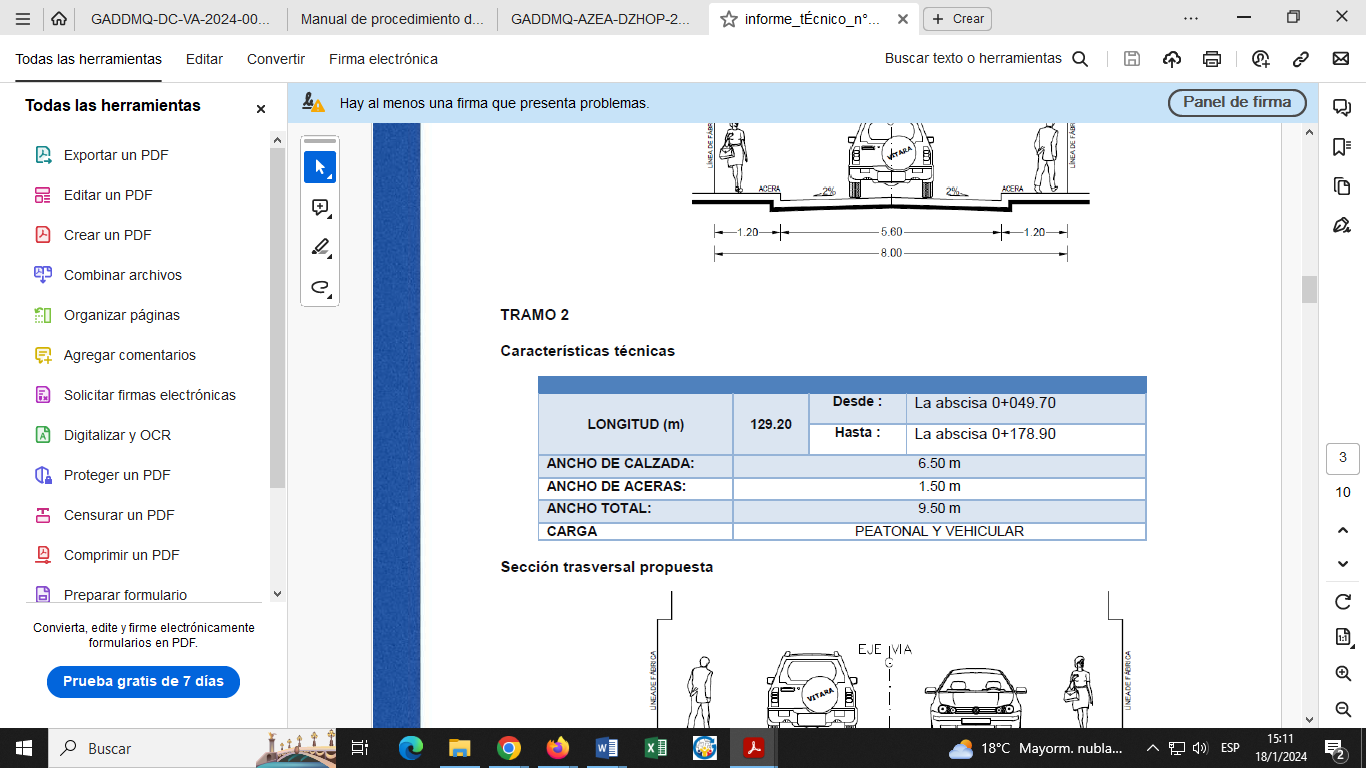 3. Calle 20 de Noviembre – Tramo 3 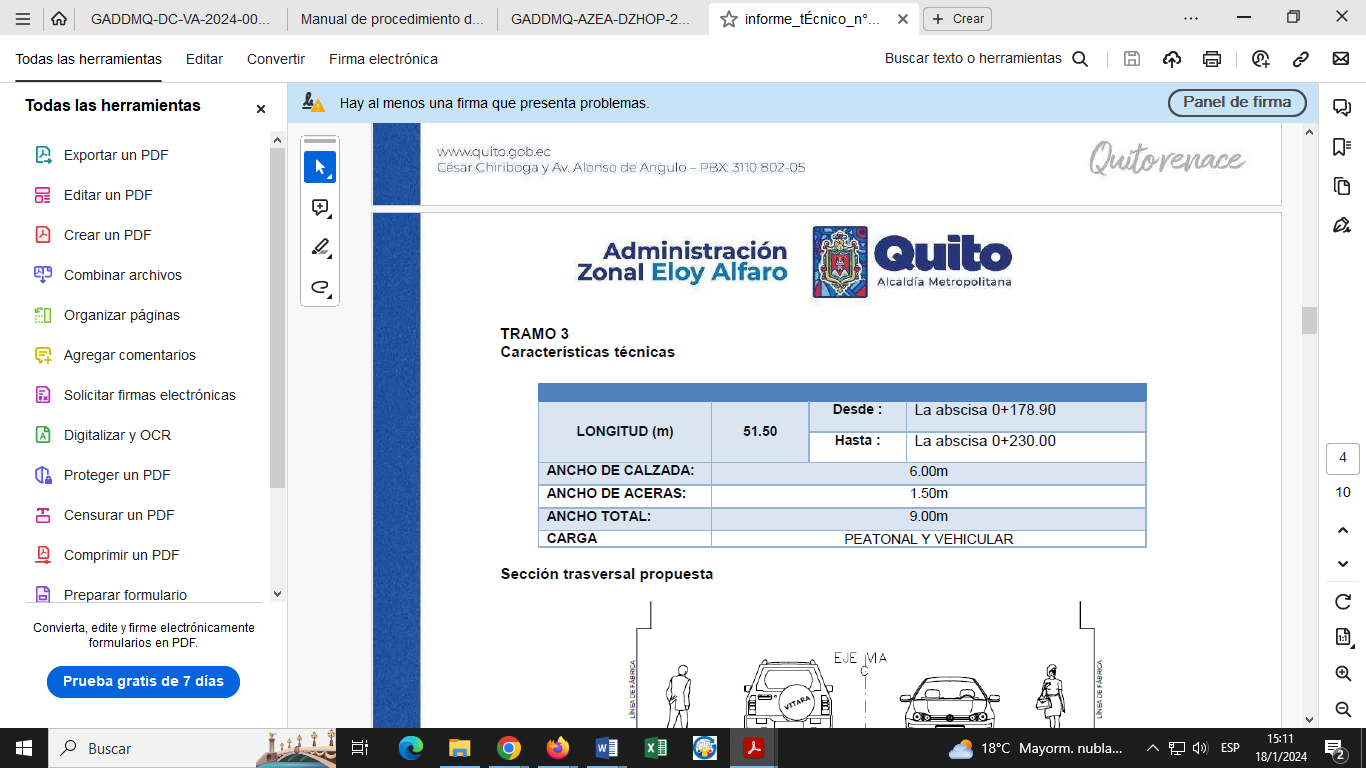 4. Calle 20 de Noviembre – Tramo 4 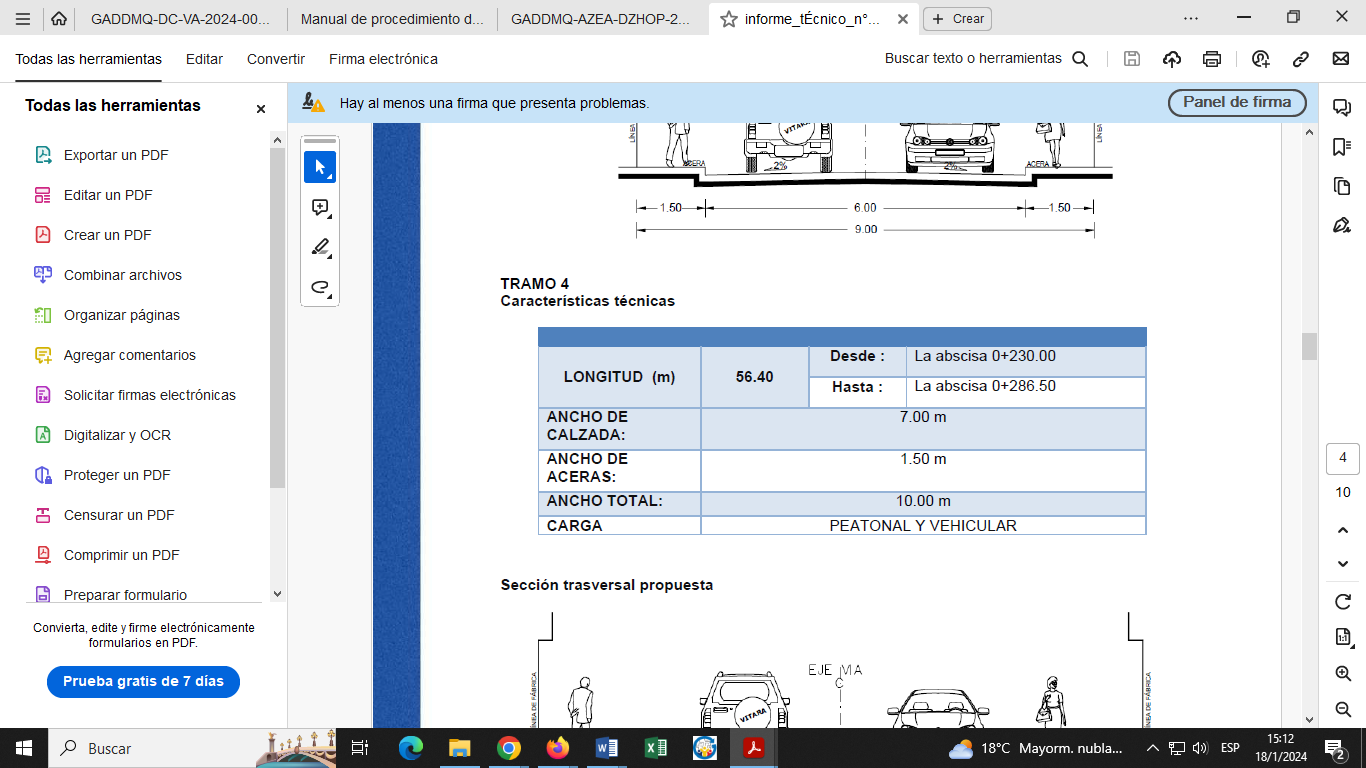 5. Calle Umiña 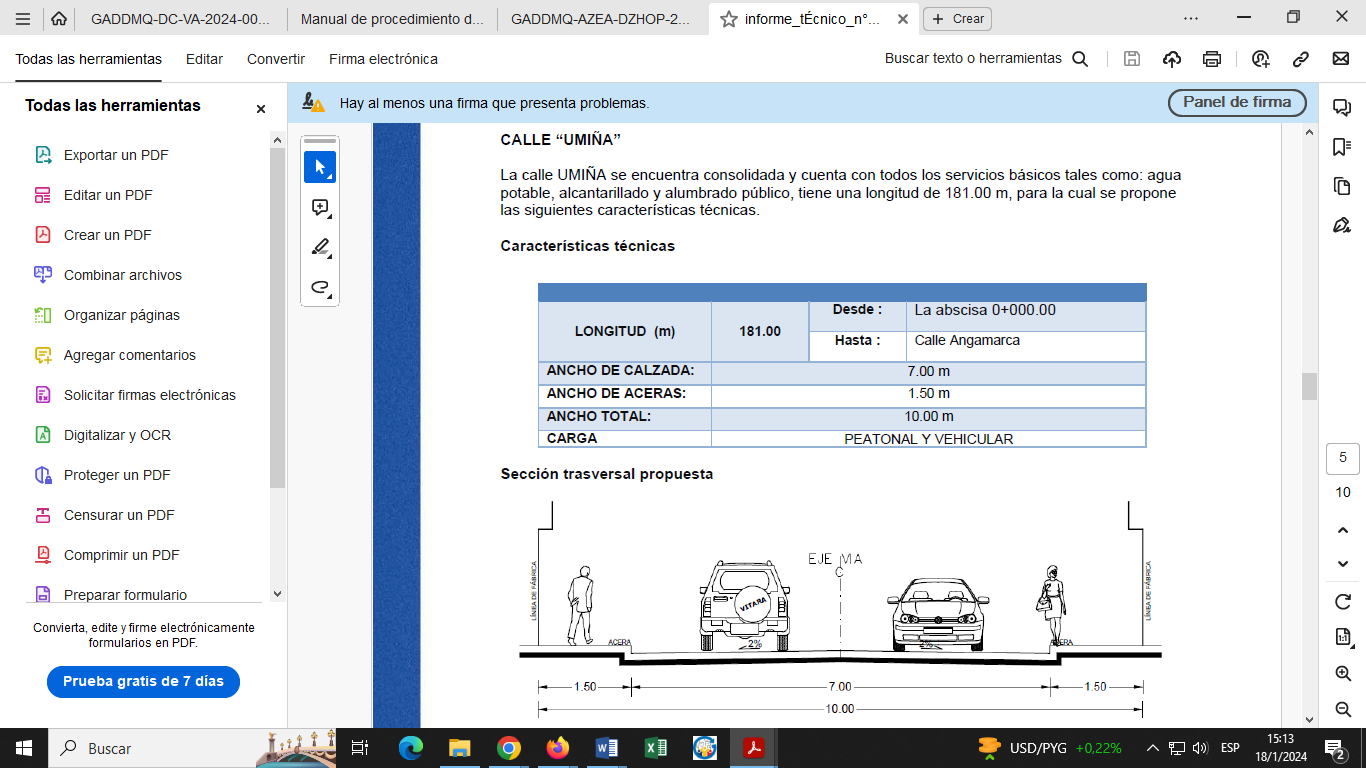 Artículo 2.- El Plano de Diseño Vial adjunto al memorando No. GADDMQ-AZEA-DGT-UTV-2023-0276-M, se anexa como parte integrante de la presente ordenanza. Disposición general única: La presente Ordenanza se aprueba con base en los informes que son de exclusiva responsabilidad de los funcionarios que lo suscriben y realizan.Disposiciones transitorias: Primera: Comuníquese al interesado, a la Administración Zonal Eloy Alfaro, a la Secretaría de Territorio, Hábitat y Vivienda; y, a la Empresa Pública Metropolitana de Movilidad y Obras Públicas, a fin de que se continúe con los trámites de Ley.Segunda: En el término de 15 días contados a partir de la sanción de la presente Ordenanza, la Secretaría General del Concejo Metropolitano remitirá la misma a la Secretaría de Territorio, Hábitat y Vivienda, Secretaría de Movilidad, Empresa Pública Metropolitana de Movilidad y Obras Públicas y Administración Zonal correspondiente, adjuntando el plano del trazado vial que incluya la información georreferenciada en formato digital.Tercera: Una vez que la Secretaría de Territorio, Hábitat y Vivienda cuente con la Ordenanza aprobada por el Concejo Metropolitano, en el término de 15 días, procederá con la automatización de trazados viales en el Sistema de Informes de Regulación Metropolitana (IRM).Disposición Final.- Esta ordenanza entrará en  vigencia a partir de la fecha de su sanción, sin perjuicio de la publicación en la página web institucional de la Municipalidad.Dada, en la Sala de Sesiones del Concejo Metropolitano de Quito, el … de … del 2023.Dra. Libia Fernanda Rivas Ordóñez SECRETARIA GENERAL DEL CONCEJO METROPOLITANO DE QUITOCERTIFICADO DE DISCUSIÓNEl infrascrito Secretaria General del Concejo Metropolitano de Quito, certifica que la presente ordenanza fue discutida y aprobada en … debates, en sesiones de .. y … de … de 2024.	Dra. Libia Fernanda Rivas OrdóñezSECRETARIA GENERAL DEL CONCEJO METROPOLITANO DE QUITO ALCALDIA DEL DISTRITO METROPOLITANO DE QUITO, .. de… del 2024.				      EJECÚTESE			            Dr. Christian Pabel Muñoz López		ALCALDE DEL DISTRITO METROPOLITANO DE QUITOCERTIFICO, que la presente ordenanza fue sancionada por el Dr. Christian Pabel Muñoz López, Alcalde del Distrito Metropolitano de Quito, el … de … de …2024.Dra. Libia Fernanda Rivas OrdóñezSECRETARIA GENERAL DEL CONCEJO METROPOLITANO DE QUITO 